ЧЕРКАСЬКА ОБЛАСНА РАДАГОЛОВАР О З П О Р Я Д Ж Е Н Н Я07.06.2021                                                                                       № 171-рПро нагородження Почесноюграмотою Черкаської обласної радиВідповідно до статті 55 Закону України «Про місцеве самоврядування
в Україні», рішення обласної ради від 25.03.2016 № 4-32/VІІ «Про Почесну грамоту Черкаської обласної ради» (зі змінами):1. Нагородити Почесною грамотою Черкаської обласної ради:за багаторічну сумлінну працю, високий професіоналізм, вагомий особистий внесок у соціально-економічний розвиток Катеринопільщини та з нагоди 50-річного ювілею:2. Контроль за виконанням розпорядження покласти на заступника керуючого справами виконавчого апарату, начальника загального відділу ГОРНУ Н. В. та управління юридичного забезпечення та роботи з персоналом виконавчого апарату обласної ради.Голова										А. ПІДГОРНИЙВОВКОТРУБАОлександра Павловича–начальника відділу земельних відносин, аграрних питань та екології Катеринопільської селищної ради, депутата Катеринопільської селищної ради VIII скликання.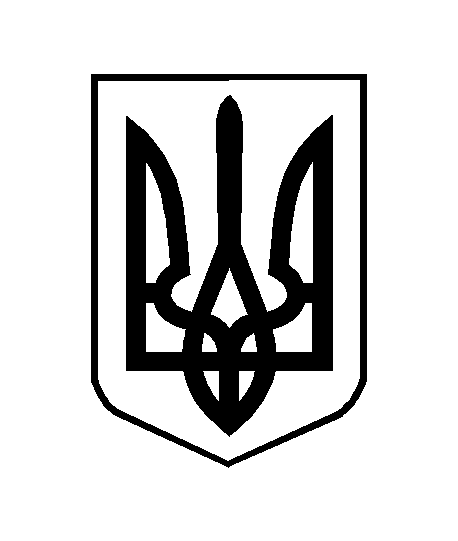 